Муниципальное общеобразовательное учреждение«Средняя общеобразовательная школа №32 имени 177 истребительного авиационного московского полка»Г. о. Подольск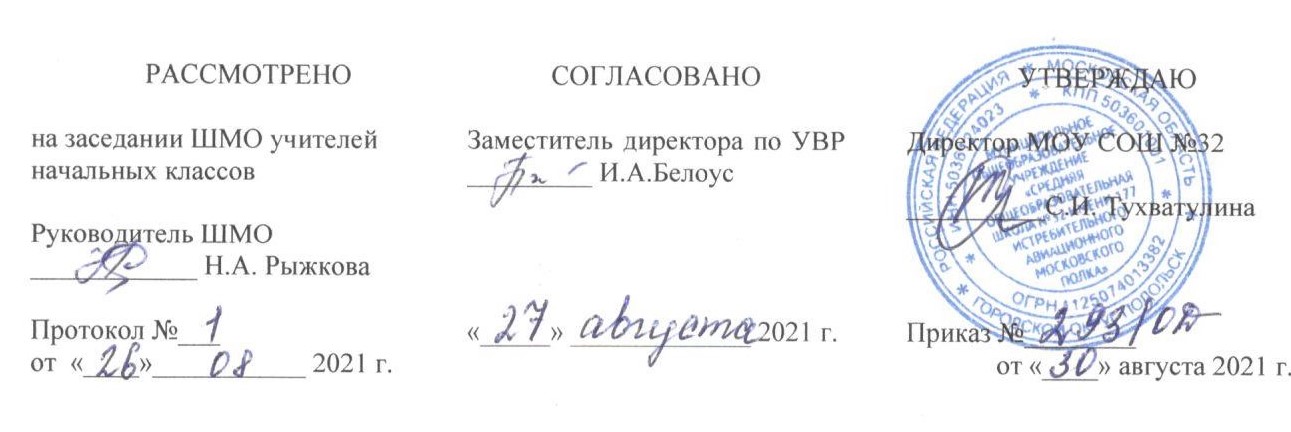 РАБОЧАЯ ПРОГРАММАПО ИЗОБРАЗИТЕЛЬНОМУ ИСКУССТВУ(УМК «Перспектива»)2 А классУчебных недель:34Количество часов в неделю: 1Количество часов в год: 34                                                                                   Составитель:                                                                                                                                                                          учитель начальных классов                                                                                                          Белоус Ирина Алексеевна2021 – 2022 УЧЕБНЫЙ ГОДСодержаниеРабочая программа по учебному предмету «Изобразительное искусство» для 2 класса    разработана    в    соответствии    с    ООП    НОО    МОУ    СОШ    №32, авторской программы «Изобразительное искусство 1-4 классы» авторов Т.Я. Шпикаловой, Л.В. Ершовой «Изобразительное искусство. 2 класс». – М.: Просвещение, 2017. Реализация программы предполагает использование УМК «Перспектива».В соответствии с Образовательной программой школы, на изучение предмета«Изобразительное искусство» во 2 классе отведено 34 часа из расчета 1 час в неделю.Цели:воспитание эстетических чувств, интереса к изобразительному искусству; обогащение нравственного опыта, представлений о добре и зле; воспитание нравственных чувств, уважения к культуре народов многонациональной России и других стран; готовность и способность выражать и отстаивать свою общественную позицию в искусстве и через искусство;развитие воображения, желания и умения подходить к любой своей деятельности творчески, способности к восприятию искусства и окружающего мира, умений и навыков сотрудничества в художественной деятельности.Задачи:развитие способностей к художественно-образному, эмоционально-ценностному восприятию произведений изобразительного искусства, выражению в творческих работах своего отношения к окружающему миру;совершенствование эмоционально-образного восприятия произведений искусства и окружающего мира;развитие способности видеть проявление художественной культуры в реальной жизни (музеи, архитектура, дизайн, скульптура и др.);освоение первоначальных знаний о пластических искусствах: изобразительных, декоративно-прикладных, архитектуре и дизайне — их роли в жизни человека и общества;овладение элементарной художественной грамотой; формирование художественного кругозора и приобретение опыта работы в различных видах художественно-творческой деятельности, разными художественными материалами; совершенствование эстетического вкуса.Планируемые результаты освоения учебного предмета «Изобразительное искусство» Личностные результатыУ обучающегося будут сформированы:эмоциональная отзывчивость на доступные и близкие ребенку по настроению произведения изобразительного искусства, включая образы природы Земли;образ Родины, отраженный в художественных произведениях, через восприятие пейзажей городов Золотого кольца России;представление о труде художника, его роли в жизни общества;приобщение к мировой художественной культуре, архитектуре разных стран;интерес к художественно-творческой деятельности;понимание чувств других людей;первоначальное осознание роли прекрасного в жизни человека;понимание значения иллюстраций к литературным произведениям (сказкам), живописи в мультипликации;выражение в собственном творчестве своих чувств и настроений.Обучающийся получит возможность для формирования:нравственно-эстетических переживаний художественных произведений;представления о разнообразии и широте изобразительного искусства;интереса к характерам и настроениям людей и личностной идентификации через восприятие портретного жанра;принятия на первоначальном уровне нравственного содержания произведений изобразительного искусства;понимания значения изобразительного искусства в собственной жизни;первоначальной потребности воплощать в реальную жизнь эстетические замыслы;позиции зрителя и автора художественных произведений.Метапредметные результатыРегулятивные универсальные учебные действияОбучающийся научится:принимать учебную задачу и следовать инструкции учителя;планировать свои действия в соответствии с учебными задачами, инструкцией учителя и замыслом художественной работы;выполнять действия в устной форме;осуществлять контроль своего участия в ходе коллективных творческих работ.Обучающийся получит возможность научиться:понимать смысл заданий и вопросов, предложенных в учебнике;осуществлять контроль по результату и способу действия;выполнять действия в опоре на заданный ориентир;самостоятельно адекватно оценивать правильность выполнения действия и вносить соответствующие коррективы;выполнять дифференцированные задания (для мальчиков и девочек).Познавательные универсальные учебные действияОбучающийся научится:расширять свои представления об искусстве (например, обращаясь к разделу«Знакомство с музеем»);ориентироваться в способах решения исполнительской задачи;читать простое схематическое изображение;различать условные обозначения;осуществлять поиск нужной информации, используя материал учебника и сведения, полученные от взрослых, сверстников;сопоставлять впечатления, полученные при восприятии разных видов искусств (литература, музыка) и жизненного опыта.Обучающийся получит возможность научиться:осуществлять поиск дополнительной информации (задания типа «Найдите на сайте…») с помощью взрослых;работать с дополнительными текстами (рубрика «Советуем прочитать»);соотносить различные произведения по настроению, форме, по некоторым средствам художественной выразительности;соотносить схематические изображения с содержанием заданий;выбирать из нескольких вариантов выполнения работы приемлемый для себя; строить рассуждения о воспринимаемых произведениях.Коммуникативные универсальные учебные действияОбучающийся научится:использовать простые речевые средства для передачи своего впечатления от произведения живописи, принимать участие в их обсуждении;формулировать собственное мнение и позицию;выполнять работу со сверстниками;воспринимать и учитывать настроение других людей, их эмоции от восприятия произведений искусства;договариваться, приходить к общему решению.Обучающийся получит возможность научиться:контролировать действия других участников в процессе коллективной творческой деятельности;понимать содержание вопросов и воспроизводить их;контролировать свои действия в коллективной работе;проявлять инициативу, участвуя в создании коллективных художественных работ;узнавать мнение друзей или одноклассников;вести диалог с учителем и одноклассниками, прислушиваясь к их мнению, и выражать свое терпимо и убедительно.Предметные результаты Восприятие искусства и виды Обучающийся научится:различать виды художественной деятельности (живопись, графика, скульптура, декоративно-прикладное искусство, дизайн);узнавать и воспринимать шедевры русского и мирового искусства, изображающие природу, человека;различать и передавать в художественно-творческой деятельности эмоциональные состояния и свое отношение к ним средствами художественного языка;воспринимать красоту архитектуры и понимать ее роль в жизни человека;художественной деятельности;понимать общее и особенное в произведении изобразительного искусства и в художественной фотографии;Обучающийся получит возможность научиться:воспринимать произведения изобразительного искусства, участвовать в обсуждении их содержания;видеть проявления художественной культуры вокруг: музеи искусства, архитектура, дизайн;высказывать суждение о художественных произведениях, изображающих природу.Азбука искусства. Как говорит искусство.Обучающийся научится:использовать элементарные правила перспективы для передачи пространства на плоскости в изображениях природы;изображать простейшую линию горизонта и ее особенности;различать хроматические и ахроматические цвета;владеть дополнительными приемами работы с новыми графическими материалами;выбирать характер линий для передачи выразительных образов природы разных географических широт;использовать базовые формы композиции: геометрическая форма - предмет;моделировать цветок из простейшей базовой формы;создавать средствами рисунка и живописи образы героев сказок народов мира.Обучающийся получит возможность научиться:различать и изображать различные виды линии горизонта;подбирать соответствующий материал для выполнения замысла;передавать воздушную перспективу в пейзаже графическими и живописными приемами;применять хроматические и ахроматические цвета для передачи объема или пространства;соблюдать пропорции человека и особенности передачи его портрета;передавать	эмоциональное	состояние	героев	литературных	произведений средствами рисунка и живописи.Значимые темы искусства. О чем говорит искусство?Обучающийся научится:видеть разницу между пейзажами, ландшафта разных частей света и использовать соответствующую линию горизонта;использовать различные художественные материалы для передачи пейзажей разных географических широт;передавать характер и намерения объекта в иллюстрации к русским и зарубежным сказкам;осознавать красоту окружающей природы и рукотворных творений человека и отражать их в собственной художественно-творческой деятельности.Обучающийся получит возможность научиться:передавать настроение в пейзажах;соединять различные графические материалы в одной работе над образом;изображать старинные русские города по памяти или представлению;создавать узоры народов мира;подбирать соответствующие художественные материалы для изображения главных героев произведений;совмещать работу на плоскости и в объеме.Содержание учебного предмета «Изобразительное искусство» В гостях у осени. Узнай, какого цвета земля родная (11часов)Тема лета в искусстве. Сюжетная композиция: композиционный центр, цвета тѐплые и холодные (1 ч).Человек, мир природы в реальной жизни: образы человека, природы в искусстве. Выбор средств художественной выразительности для создания живописного образа в соответствии с поставленными задачами. Элементарные приемы композиции на плоскости и в пространстве. Теплые и холодные цвета.Осеннее многоцветье земли в живописи. Пейзаж: пространство, линия горизонта и цвет (1 ч). Наблюдение природы, природных явлений, различение их характера и эмоциональных состояний. Живопись. Пейзажи родной природы.Самоцветы земли и мастерство ювелиров. Декоративная композиция: ритм, симметрия, цвет, нюансы (1 ч).Представления народа о мужской и женской красоте, отраженные в изобразительном искусстве, сказках, песнях. Сказочные образы в народной культуре и декоративно- прикладном искусстве. Композиция. Симметрия.В мастерской мастера-гончара. Орнамент народов мира: форма изделия и декор (1 ч).Знакомство с несколькими яркими культурами мира, представляющими разные народы и эпохи. Простые геометрические формы. Многообразие линий и их знакомый характер. Анализ формы сосуда (горловина, тулово, поддон) и расположение орнамента,выявляющего красоту формы и объема сосуда; сохранение древней символики орнаментальных мотивов.Природные и рукотворные формы в натюрморте. Натюрморт: композиция, линия, пятно, штрих, светотень (1 ч).Приѐмы работы с различными графическими материалами. Линия, штрих, пятно и художественный образ. Форма. Силуэт.Красота природных форм в искусстве графики. Живая природа. Графическая композиция: линии разные по виду и ритму, пятно, силуэт (1 ч).Пейзажи родной природы. Изображение деревьев, птиц: общие и характерные черты. Натюрморт. Линия, штрих, пятно и художественный образ.Разноцветные краски осени в сюжетной композиции и натюрморте. Цветовой круг: основные и составные цвета, цветовой контраст (1 ч).Восприятие произведений изобразительного искусства, посвящѐнных всенародному празднику День урожая.В мастерской мастера-игрушечника. Декоративная композиция с вариациями филимоновских узоров (1 ч).Ознакомление с произведениями народных художественных промыслов в России (с учѐтом местных условий). Неразрывная связь природы и человека в образах-символах народной глиняной игрушки (конь — символ солнца, птица — символ весны); секреты изготовления филимоновской игрушки, еѐ темы (образы).Красный цвет в природе и искусстве. Декоративная композиция с вариациями знаков-символов (1ч).Символическое значение красного цвета в произведениях живописи; эмоциональная роль цвета в передаче цветового строя предметного мира. Птица-пава — символ света. Рисовать красную птицу-паву по мотивам народной вышивки.Найди оттенки красного цвета. Натюрморт: композиция, расположение предметов на плоскости и цвет (1 ч).Восприятие красоты реальной действительности в произведениях живописи выдающихся художников XVIII в.Загадки белого и черного. Графика: линия, штрих, силуэт, симметрии (1 ч).Роль черной и белой красок в эмоциональном звучании и выразительности образа. Светлое и темное, черное и белое, цветовой контраст, тоновый контраст в графическом произведении; роль силуэта, направлений и ритмов штриха, черной линии на белом фоне и белой линии на черном фоне в композиции и тональной проработки произведения графики, в передаче характера животного.В гостях у чародейки-зимы (12 ч)В мастерской художника Гжели. Русская керамика: форма изделия и кистевой живописный мазок (1 ч).Описания зимней природы в стихотворении С. Есенина. Синий цвет как основной, его оттенки в живописи и изделиях Гжели; выразительность цветовых сочетаний и приѐмы их создания в живописи и гжельской росписи.Фантазируй волшебным гжельским мазком. Пейзаж: композиция, линия горизонта, планы, цвет (1ч).Пейзажи родной природы. Отображение состояния цветовой палитры в пейзажах белоснежной зимы; яркость и приглушѐнность цвета; цвета сближенные и контрастные, цвет и его оттенки; выделение главного в композиции пейзажа с помощью размеров, расположения на листе, цвета; передача пространства и смысловой связи между предметами.Маска, ты кто? Учись видеть разные выражения лица. Декоративная композиция: импровизация на тему карнавальной маски (1 ч).Сказочные образы в народной культуре и декоративно-прикладном искусстве. Создание образов сказочных и фантастических героев, персонажей карнавального шествия в новогоднем празднике; передача характерных черт внешнего облика персонажа народных сказок, мифов, фантастических героев и передача отношения к ним; прием трансформации формы для выразительности характеристики персонажа.Цвета радуги в новогодней елке. Сюжетная композиция (1 ч).Тема новогоднего праздника. Формы участия в новогоднем празднике или Рождестве дома, в школе; содержание произведений живописи и декоративно-прикладного искусства на темы празднования Нового года и Рождества; особенности цветовой гаммы в передаче праздничного настроения, бликов на елочных украшениях.Храмы Древней Руси. Архитектура: объемы, пропорция, симметрия, ритм (1 ч). Характерные особенности древнерусской архитектуры и художественные выразительные средства передачи великолепия белокаменных храмов Древней Руси в живописи.Измени яркий цвет белилами. Пейзаж: пространство, линия горизонта, планы, цвет и свет (1ч).Разница в изображении природы в разное время года, суток, в различную погоду. Разнообразие колорита в разную погоду в зимнем пейзаже (солнечный, пасмурный день) и время суток (день, яркое солнце, ночь, лунный свет), передача в картине пространства, разные планы и цвет, настроение.Зимняя прогулка. Сюжетная композиция: пейзаж с фигурой человека в движении (1 ч).Образы природы и человека в живописи. Красота и гармония общения человека с природой в сюжетной композиции на темы зимнего спорта.Русский изразец в архитектуре. Декоративная композиция: импровизация по мотивам русского изразца (1 ч).Облицованные керамические плитки (изразцы) рельефные и гладкие, с синим и зелѐным, многоцветным рисунком; единство декора с архитектурным решением храмов, украшений изразцовых печей с интерьером боярских палат.Изразцовая русская печь. Сюжетно-декоративная композиция по мотивам народных сказок (1 ч).Сюжетные и декоративные мотивы в украшении печных изразцов, фантастические и сказочные герои в их декоре; многосюжетные композиции; эмоциональная роль цвета. Обозначение ее частей (опечье, шесток, устье, печурки, дымоход).Русское поле. Воины-богатыри. Сюжетная композиция: фигура воина на коне.Прославление богатырей — защитников земли Русской в искусстве (1 ч).Образ защитника Отечества. Жанр портрета. Композиция. Изображение воинов в полном боевом снаряжении, на боевых конях; особенности композиции; выразительные средства создания образа воина-богатыря, прославления воинской доблести. «Костюм и доспехи русского воина (шлем, кольчужная рубаха, щит, меч, копьѐ)».Народный календарный праздник Масленица в искусстве. Народный орнамент. Узоры-символы весеннего возрождения природы: импровизация (1 ч).Знаки-символы в сюжетно-тематических картинах, посвящѐнных народному празднику Масленицы; художественные выразительные средства передачи праздничного настроения.Натюрморт из предметов старинного быта. Композиция: расположение предметов на плоскости (1 ч).Красота и разнообразие природы, человека, зданий, предметов, выраженные средствами живописи. Жанр натюрморта. Диалог об искусстве.Выразительные художественные средства натюрморта в передаче красоты разнообразных форм предметов, цвет, расположение предметов на плоскости.Весна - красна! Что ты нам принесла? (10 ч)«А сама-то величава, выступает будто пава...» Образ русской женщины.Русский народный костюм: импровизация (1 ч).Портрет. Особенности конструкции и декоративного решения народного костюма. Творческое задание на передачу в рисунке фигуры красной девицы особой выразительности силуэта, цвета и богатого узорочья народного костюма с использованием известных приемов рисования кистью и средств художественной выразительности.Чудо палехской сказки. Сюжетная композиция: импровизация на тему литературной сказки (1ч).Композиция. Созвучность поэтического слова А. Пушкина с лирическим живописным строем искусства мастеров из Палеха; разновременные действия из сказки А. Пушкина в многосюжетной композиции палехских народных мастеров; повествовательность изображения, месторасположение героев в композиции, выделение их с помощью цвета.Цвет и настроение в искусстве. Декоративная композиция. Пейзаж: колорит весеннего пейзажа (1 ч).Пейзажи родной природы. Особенности колорита весеннего пейзажа. Особенности колорита весеннего пейзажа.Космические фантазии. Пейзаж: пространство и цвет, реальное и символическое изображение (1ч).Художественные выразительные средства и своеобразие композиции фантастического пейзажа, роль воображения художника и его наблюдений природы.Весна разноцветная. Пейзаж в графике: монотипия (1 ч).Монотипия как вид печатной графики, разовый оттиск с гладкой пластины, на которую нанесена краска; композиционные и художественно-выразительные средства в пейзажной живописи на тему весны.Тарарушки из села Полховский Майдан. Народная роспись: повтор и импровизации (1 ч).Игрушки из Полховского Майдана. Связь декоративного образа тарарушек с миром, природой, бытом в форме и росписи (природные формы (грибок, яйцо, яблочко), матрешки, пейзажи, цветочные росписи). Разнообразие и специфика точеных форм.Печатный пряник с ярмарки. Декоративная композиция: прорезные рисунки с печатных досок (1ч).Истоки пряничного дела — выпечка обрядового печенья как народный обычай календарных праздников у многих народов. Образы-символы в прорезном рисунке на старинных пряничных досках (конь, птица), сохраняемые в памяти народной, в устном народном и декоративно-прикладном искусстве.Русское поле. Памятник доблестному воину. Скульптура: рельеф, круглая скульптура (1 ч).Образ защитника Отечества. Виды скульптуры: статуя (скульптурная группа), плита с рельефом.Братья наши меньшие. Графика, набросок, линии разные по виду и ритму (1 ч).Известные приемы художественного языка графики: линии, разные по виду и ритму (штрихи, прямые и кривые, ломаные и завитки и т. п.) в передаче характерных признаков животных.Цветы в природе и искусстве. Орнамент народов мира: форма изделия и декор(1 ч).Традиции орнаментального искусства народов мира. Отражение родной природы вросписи фарфора из Китая хризантема), вазы из Индокитая; связь декора с формой изделия; закономерности построения орнамента в круге, на объемной поверхности.Наши достижения. Я умею. Я могу. Наш проект: доброе дело само себя хвалит(1 ч).Демонстрация достигнутых результатов и обсуждение, чему научились в течение года по видам изобразительного искусства.Тематическое планирование№ п/пСодержание программного материалаКоличество часов1.В гостях у осени. Узнай, какого цвета земля родная112.В гостях у чародейки-зимы123.Весна-красна! Что ты нам принесла?104.Наши достижения. Я умею. Я могу. Наш проект: доброе дело само себя хвалит.1Итого:34 часа